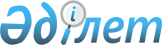 Іле аудандық мәслихатының 2019 жылғы 9 қаңтардағы "Іле ауданының Боралдай кенті және ауылдық округтерінің 2019-2021 жылдарға арналған бюджеттері туралы" № 37-176 шешіміне өзгерістер енгізу туралыАлматы облысы Іле аудандық мәслихатының 2019 жылғы 17 қыркүйектегі № 46-212 шешімі. Алматы облысы Әділет департаментінде 2019 жылы 27 қыркүйекте № 5266 болып тіркелді
      2008 жылғы 4 желтоқсандағы Қазақстан Республикасының Бюджет кодексінің 106-бабының 4-тармағына, "Қазақстан Республикасындағы жергілікті мемлекеттік басқару және өзін-өзі басқару туралы" 2001 жылғы 23 қаңтардағы Қазақстан Республикасы Заңының 6-бабының 1-тармағының 1) тармақшасына сәйкес, Іле аудандық мәслихаты ШЕШІМ ҚАБЫЛДАДЫ:
      1. Іле аудандық мәслихатының "Іле ауданының Боралдай кенті және ауылдық округтерінің 2019-2021 жылдарға арналған бюджеттері туралы" 2019 жылғы 9 қаңтардағы № 37-176 (Нормативтік құқықтық актілерді мемлекеттік тіркеу тізілімінде № 5035 тіркелген, 2019 жылдың 4 ақпанында Қазақстан Республикасы Нормативтік құқықтық актілерінің эталондық бақылау банкінде жарияланған) шешіміне келесі өзгерістер енгізілсін:
      көрсетілген шешімнің 1, 2, 3, 4, 9, 10-тармақтары жаңа редакцияда баяндалсын:
       "1. 2019-2021 жылдарға арналған Боралдай кентінің бюджеті тиісінше осы шешімнің 1, 2, 3-қосымшаларына сәйкес, оның ішінде 2019 жылға келесі көлемдерде бекітілсін:
      1) кірістер 379 395 мың теңге, оның ішінде: 
      салықтық түсімдер 257 152 мың теңге;
      трансферттер түсімі 122 243 мың теңге;
      2) шығындар 389 313 мың теңге;
      3) қаржы активтерімен операциялар бойынша сальдо 0 теңге; 
      4) бюджет тапшылығы (профициті) (-) 9 918 мың теңге; 
      5) бюджет тапшылығын қаржыландыру (профицитін пайдалану) 9 918 мың теңге.";
      "2. 2019-2021 жылдарға арналған Ащыбұлақ ауылдық округінің бюджеті тиісінше осы шешімнің 4, 5, 6-қосымшаларына сәйкес, оның ішінде 2019 жылға келесі көлемдерде бекітілсін:
      1) кірістер 289 234 мың теңге, оның ішінде: 
      салықтық түсімдері 211 922 мың теңге;
      трансферттер түсімі 77 312 мың теңге;
      2) шығындар 302 784 мың теңге;
      3) қаржы активтерімен операциялар бойынша сальдо 0 теңге; 
      4) бюджет тапшылығы (профициті) (-) 13 550 мың теңге; 
      5) бюджет тапшылығын қаржыландыру (профицитін пайдалану) 13 550 мың теңге.";
      "3. 2019-2021 жылдарға арналған Байсерке ауылдық округінің бюджеті тиісінше осы шешімнің 7, 8, 9-қосымшаларына сәйкес, оның ішінде 2019 жылға келесі көлемдерде бекітілсін:
      1) кірістер 300 879 мың теңге, оның ішінде: 
      салықтық түсімдері 287 141 мың теңге;
      трансферттер түсімі 13 738 мың теңге;
      2) шығындар 332 952 мың теңге;
      3) қаржы активтерімен операциялар бойынша сальдо 0 теңге; 
      4) бюджет тапшылығы (профициті) (-) 32 073 мың теңге; 
      5) бюджет тапшылығын қаржыландыру (профицитін пайдалану) 32 073 мың теңге.";
      "4. 2019-2021 жылдарға арналған Жетіген ауылдық округінің бюджеті тиісінше осы шешімнің 10, 11, 12-қосымшаларына сәйкес, оның ішінде 2019 жылға келесі көлемдерде бекітілсін:
      1) кірістер 143 602 мың теңге, оның ішінде:
      салықтық түсімдері 109 884 мың теңге;
      трансферттер түсімі 33 718 мың теңге;
      2) шығындар 156 248 мың теңге;
      3) қаржы активтерімен операциялар бойынша сальдо 0 теңге; 
      4) бюджет тапшылығы (профициті) (-) 12 646 мың теңге; 
      5) бюджет тапшылығын қаржыландыру (профицитін пайдалану) 12 646 мың теңге.";
       "9. 2019-2021 жылдарға арналған Чапаев ауылдық округінің бюджеті тиісінше осы шешімнің 25, 26, 27-қосымшаларына сәйкес, оның ішінде 2019 жылға келесі көлемдерде бекітілсін:
      1) кірістер 161 948 мың теңге, оның ішінде: 
      салықтық түсімдері 59 909 мың теңге;
      трансферттер түсімі 102 039 мың теңге;
      2) шығындар 167 084 мың теңге;
      3) қаржы активтерімен операциялар бойынша сальдо 0 теңге; 
      4) бюджет тапшылығы (профициті) (-) 5 136 мың теңге; 
      5) бюджет тапшылығын қаржыландыру (профицитін пайдалану) 5 136 мың теңге.";
      "10. 2019-2021 жылдарға арналған Энергетический ауылдық округінің бюджеті тиісінше осы шешімнің 28, 29, 30-қосымшаларына сәйкес, оның ішінде 2019 жылға келесі көлемдерде бекітілсін:
      1) кірістер 435 605 мың теңге, оның ішінде: 
      салықтық түсімдері 398 158 мың теңге;
      трансферттер түсімі 37 447 мың теңге;
      2) шығындар 463 236 мың теңге;
      3) қаржы активтерімен операциялар бойынша сальдо 0 теңге; 
      4) бюджет тапшылығы (профициті) (-) 27 631 мың теңге; 
      5) бюджет тапшылығын қаржыландыру (профицитін пайдалану) 27 631 мың теңге.".
      2. Көрсетілген шешімнің 1, 4, 7, 10, 25, 28-қосымшалары тиісінше осы шешімнің 1, 2, 3, 4, 5, 6-қосымшаларына сәйкес жаңа редакцияда баяндалсын.
      3. Осы шешімнің орындалуын бақылау Іле аудандық мәслихатының "Бюджет, әлеуметтік-экономикалық даму, көлік, құрылыс, байланыс, өнеркәсіп, ауыл шаруашылығы, жер қатынастары және кәсіпкерлік мәселелері жөніндегі" тұрақты комиссиясына жүктелсін.
      4. Осы шешім 2019 жылдың 1 қаңтарынан бастап қолданысқа енгізіледі.
					© 2012. Қазақстан Республикасы Әділет министрлігінің «Қазақстан Республикасының Заңнама және құқықтық ақпарат институты» ШЖҚ РМК
				
      Іле аудандық мәслихатының сессия төрағасы 

С. Доненбаев

      Іле аудандық мәслихатының хатшысы 

Р. Абилова
Іле аудандық мәслихатының 2019 жылғы 17 қыркүйектегі Іле аудандық мәслихатының 2019 жылғы 9 қаңтардағы "Іле ауданының Боралдай кенті және ауылдық округтерінің 2019-2021 жылдарға арналған бюджеттері туралы" № 37-176 шешіміне өзгерістер енгізу туралы" № 46-212 шешіміне 1-қосымшаІле аудандық мәслихатының 2019 жылғы 9 қаңтардағы "Іле ауданының Боралдай кенті және ауылдық округтерінің 2019-2021 жылдарға арналған бюджеттері туралы" № 37-176 шешіміне 1-қосымша
Боралдай кентінің 2019 жылға арналған бюджеті
Боралдай кентінің 2019 жылға арналған бюджеті
Боралдай кентінің 2019 жылға арналған бюджеті
Боралдай кентінің 2019 жылға арналған бюджеті
Боралдай кентінің 2019 жылға арналған бюджеті
Санаты
Санаты
Санаты
Санаты
Санаты
Санаты
Санаты
Санаты
Санаты
Сомасы (мың теңге)
Сыныбы
Сыныбы
Сыныбы
Сыныбы
Сыныбы
Сомасы (мың теңге)
Ішкі сыныбы
Ішкі сыныбы
Ішкі сыныбы
Сомасы (мың теңге)
Ерекшелігі
Ерекшелігі
Сомасы (мың теңге)
Атауы
Сомасы (мың теңге)
І. Кірістер
379 395
1
1
1
1
Салықтық түсімдер
257 152
01
01
Табыс салығы
125 119
2
Жеке табыс салығы
125 119
04
04
Меншiкке салынатын салықтар
131 067
1
Мүлiкке салынатын салықтар
5 482
3
Жер салығы
5 500
4
Көлiк құралдарына салынатын салық
120 085
05
05
Тауарларға, жұмыстарға және қызметтерге салынатын iшкi салықтар
966
4
Кәсiпкерлiк және кәсiби қызметтi жүргiзгенi үшiн алынатын алымдар
966
4
4
4
4
Трансферттер түсімі
122 243
02
02
Мемлекеттiк басқарудың жоғары тұрған органдарынан түсетiн трансферттер
122 243
3
Аудандардың (облыстық маңызы бар қаланың) бюджетінен трансферттер
122 243
Функционалдық топ
Функционалдық топ
Функционалдық топ
Функционалдық топ
Функционалдық топ
Функционалдық топ
Сомасы (мың теңге)
Кіші функция
Кіші функция
Кіші функция
Кіші функция
Кіші функция
Сомасы (мың теңге)
Бюджеттік бағдарламалардың әкімшісі
Бюджеттік бағдарламалардың әкімшісі
Бюджеттік бағдарламалардың әкімшісі
Бюджеттік бағдарламалардың әкімшісі
Сомасы (мың теңге)
Бағдарлама
Бағдарлама
Бағдарлама
Сомасы (мың теңге)
Кіші бағдарлама
Кіші бағдарлама
Сомасы (мың теңге)
Атауы
Сомасы (мың теңге)
ІІ. Шығыстар
389 313
1
Жалпы сипаттағы мемлекеттiк қызметтер 
48 539
1
Мемлекеттiк басқарудың жалпы функцияларын орындайтын өкiлдi, атқарушы және басқа органдар
48 539
124
Аудандық маңызы бар қала, ауыл, кент, ауылдық округ әкімінің аппараты
48 039
001
Аудандық маңызы бар қала, ауыл, кент, ауылдық округ әкімінің қызметін қамтамасыз ету жөніндегі қызметтер
46 281
022
Мемлекеттік органның күрделі шығыстары
2 258
4
Бiлiм беру
204 466
1
Мектепке дейiнгi тәрбие және оқыту
201 316
124
Аудандық маңызы бар қала, ауыл, кент, ауылдық округ әкімінің аппараты
201 316
004
Мектепке дейінгі тәрбиелеу және оқыту және мектепке дейінгі тәрбиелеу және оқыту ұйымдарында медициналық қызмет көрсетуді ұйымдастыру
201 316
2
Бастауыш, негізгі орта және жалпы орта білім беру
3 150
124
Аудандық маңызы бар қала, ауыл, кент, ауылдық округ әкімінің аппараты
3 150
005
Ауылдық жерлерде балаларды мектепке дейін тегін алып баруды және кері алып келуді ұйымдастыру
3 150
7
Тұрғын үй-коммуналдық шаруашылық
30 442
3
Елді-мекендерді көркейту
30 442
124
Аудандық маңызы бар қала, ауыл, кент, ауылдық округ әкімінің аппараты
30 442
008
Елді мекендердегі көшелерді жарықтандыру
9 550
009
Елді мекендердің санитариясын қамтамасыз ету
3 100
011
Елді мекендерді абаттандыру мен көгалдандыру
17 792
8
Мәдениет, спорт, туризм және ақпараттық кеңістiк
1038
1
Мәдениет саласындағы қызмет
1038
124
Аудандық маңызы бар қала, ауыл, кент, ауылдық округ әкімінің аппараты
1038
006
Жергілікті деңгейде мәдени-демалыс жұмысын қолдау
1038
13
Басқалар
26 806
9
Басқалар
26 806
124
Аудандық маңызы бар қала, ауыл, кент, ауылдық округ әкімінің аппараты
26 806
040
Өңірлерді дамытудың 2020 жылға дейінгі бағдарламасы шеңберінде өңірлерді экономикалық дамытуға жәрдемдесу бойынша шараларды іске асыруға ауылдық елді мекендерді жайластыруды шешуге арналған іс-шараларды іске асыру
26 806
15
Трансферттер
78 022
1
Трансферттер
78 022
124
Аудандық маңызы бар қала, ауыл, кент, ауылдық округ әкімінің аппараты
78 022
043
Бюджеттік алып қоюлар
78 022
Санаты
Санаты
Санаты
Санаты
Санаты
Сомасы (мың теңге)
Сыныбы
Сыныбы
Сыныбы
Сыныбы
Сомасы (мың теңге)
Ішкі сыныбы
Ішкі сыныбы
Ішкі сыныбы
Сомасы (мың теңге)
Ерекшелігі
Ерекшелігі
Сомасы (мың теңге)
Атауы
Сомасы (мың теңге)
5
Бюджеттік кредиттерді өтеу
0
01
Бюджеттік кредиттерді өтеу
0
1
Мемлекеттік бюджеттен берілген бюджеттік кредиттерді өтеу
0
Санаты
Санаты
Санаты
Санаты
Санаты
Сомасы (мың теңге)
Сыныбы
Сыныбы
Сыныбы
Сыныбы
Сомасы (мың теңге)
Ішкі сыныбы
Ішкі сыныбы
Ішкі сыныбы
Сомасы (мың теңге)
Ерекшелігі
Ерекшелігі
Сомасы (мың теңге)
Атауы
Сомасы (мың теңге)
6
Мемлекеттің қаржы активтерін сатудан түсетін түсімдер
0
01
Мемлекеттің қаржы активтерін сатудан түсетін түсімдер
0
1
Қаржы активтерін ел ішінде сатудан түсетін түсімдер
0
Санаты
Санаты
Санаты
Санаты
Санаты
Сомасы (мың теңге)
Сыныбы
Сыныбы
Сыныбы
Сыныбы
Сомасы (мың теңге)
Ішкі сыныбы
Ішкі сыныбы
Ішкі сыныбы
Сомасы (мың теңге)
Ерекшелігі
Ерекшелігі
Сомасы (мың теңге)
Атауы
Сомасы (мың теңге)
V. Бюджет тапшылығы (профициті) 
-9 918
VI. Бюджет тапшылығын қаржыландыру (профицитін пайдалану)
9 918
8
Бюджет қаражатының пайдаланылатын қалдықтары
9 918
01
Бюджет қаражаты қалдықтары
9 918
1
Бюджет қаражатының бос қалдықтары
9 918
Функционалдық топ
Функционалдық топ
Функционалдық топ
Функционалдық топ
Функционалдық топ
Функционалдық топ
Сомасы (мың теңге)
Кіші функция
Кіші функция
Кіші функция
Кіші функция
Кіші функция
Сомасы (мың теңге)
Бюджеттік бағдарламалардың әкімшісі
Бюджеттік бағдарламалардың әкімшісі
Бюджеттік бағдарламалардың әкімшісі
Бюджеттік бағдарламалардың әкімшісі
Сомасы (мың теңге)
Бағдарлама
Бағдарлама
Бағдарлама
Сомасы (мың теңге)
Кіші бағдарлама
Кіші бағдарлама
Сомасы (мың теңге)
Атауы
Сомасы (мың теңге)
16
Қарыздарды өтеу
0
1
Қарыздарды өтеу
0
124
Аудандық маңызы бар қала, ауыл, кент, ауылдық округ әкімінің аппараты
0
054
Аудандық (облыстық маңызы бар қаланың) бюджетінен бөлінген нысыналы мақсатқа сай пайдаланылмаған кредиттерді қайтару
0Іле аудандық мәслихатының 2019 жылғы 17 қыркүйектегі Іле аудандық мәслихатының 2019 жылғы 9 қаңтардағы "Іле ауданының Боралдай кенті және ауылдық округтерінің 2019-2021 жылдарға арналған бюджеттері туралы" № 37-176 шешіміне өзгерістер енгізу туралы" № 46-212 шешіміне 2-қосымшаІле аудандық мәслихатының 2019 жылғы 9 қаңтардағы "Іле ауданының Боралдай кенті және ауылдық округтерінің 2019-2021 жылдарға арналған бюджеттері туралы" № 37-176 шешіміне 4-қосымша
Ащыбұлақ ауылдық округінің 2019 жылға арналған бюджеті
Ащыбұлақ ауылдық округінің 2019 жылға арналған бюджеті
Ащыбұлақ ауылдық округінің 2019 жылға арналған бюджеті
Ащыбұлақ ауылдық округінің 2019 жылға арналған бюджеті
Ащыбұлақ ауылдық округінің 2019 жылға арналған бюджеті
Ащыбұлақ ауылдық округінің 2019 жылға арналған бюджеті
Санаты
Санаты
Санаты
Санаты
Санаты
Сомасы (мың теңге)
Сыныбы
Сыныбы
Сыныбы
Сыныбы
Сомасы (мың теңге)
Ішкі сыныбы
Ішкі сыныбы
Ішкі сыныбы
Сомасы (мың теңге)
Ерекшелігі
Ерекшелігі
Сомасы (мың теңге)
Атауы
Сомасы (мың теңге)
І. Кірістер
289 234
1
Салықтық түсімдер
211 922
01
Табыс салығы
77 755
2
Жеке табыс салығы
77 755
04
Меншiкке салынатын салықтар
132 753
1
Мүлiкке салынатын салықтар
6 230
3
Жер салығы
4 857
4
Көлiк құралдарына салынатын салық
121 666
05
Тауарларға, жұмыстарға және қызметтерге салынатын iшкi салықтар
1 414
4
Кәсiпкерлiк және кәсiби қызметтi жүргiзгенi үшiн алынатын алымдар
1 414
4
Трансферттер түсімі
77 312
02
Мемлекеттiк басқарудың жоғары тұрған органдарынан түсетiн трансферттер
77 312
3
Аудандардың (облыстық маңызы бар қаланың) бюджетінен трансферттер
77 312
Функционалдық топ
Функционалдық топ
Функционалдық топ
Функционалдық топ
Функционалдық топ
Функционалдық топ
Сомасы (мың теңге)
Кіші функция
Кіші функция
Кіші функция
Кіші функция
Кіші функция
Сомасы (мың теңге)
Бюджеттік бағдарламалардың әкімшісі
Бюджеттік бағдарламалардың әкімшісі
Бюджеттік бағдарламалардың әкімшісі
Бюджеттік бағдарламалардың әкімшісі
Сомасы (мың теңге)
Бағдарлама
Бағдарлама
Бағдарлама
Сомасы (мың теңге)
Кіші бағдарлама
Кіші бағдарлама
Сомасы (мың теңге)
Атауы
Сомасы (мың теңге)
ІІ. Шығыстар
302 784
1
Жалпы сипаттағы мемлекеттiк қызметтер 
44 447
1
Мемлекеттiк басқарудың жалпы функцияларын орындайтын өкiлдi, атқарушы және басқа органдар
44 447
124
Аудандық маңызы бар қала, ауыл, кент, ауылдық округ әкімінің аппараты
44 447
001
Аудандық маңызы бар қала, ауыл, кент, ауылдық округ әкімінің қызметін қамтамасыз ету жөніндегі қызметтер
40 608
022
Мемлекеттік органның күрделі шығыстары
3 839
4
Бiлiм беру
113 059
1
Мектепке дейiнгi тәрбие және оқыту
72 900
124
Аудандық маңызы бар қала, ауыл, кент, ауылдық округ әкімінің аппараты
72 900
004
Мектепке дейінгі тәрбиелеу және оқыту және мектепке дейінгі тәрбиелеу және оқыту ұйымдарында медициналық қызмет көрсетуді ұйымдастыру
72 900
2
Бастауыш, негізгі орта және жалпы орта білім беру
40 159
124
Аудандық маңызы бар қала, ауыл, кент, ауылдық округ әкімінің аппараты
40 159
005
Ауылдық жерлерде балаларды мектепке дейін тегін алып баруды және кері алып келуді ұйымдастыру
40 159
7
Тұрғын үй-коммуналдық шаруашылық
24 900
3
Елді-мекендерді көркейту
24 900
124
Аудандық маңызы бар қала, ауыл, кент, ауылдық округ әкімінің аппараты
24 900
008
Елді мекендердегі көшелерді жарықтандыру
6 000
009
Елді мекендердің санитариясын қамтамасыз ету
2 900
011
Елді мекендерді абаттандыру мен көгалдандыру
16 000
8
Мәдениет, спорт, туризм және ақпараттық кеңістiк
1 075
1
Мәдениет саласындағы қызмет
1 075
124
Аудандық маңызы бар қала, ауыл, кент, ауылдық округ әкімінің аппараты
1 075
006
Жергілікті деңгейде мәдени-демалыс жұмысын қолдау
1 075
13
Басқалар
24 353
9
Басқалар
24 353
124
Аудандық маңызы бар қала, ауыл, кент, ауылдық округ әкімінің аппараты
24 353
040
Өңірлерді дамытудың 2020 жылға дейінгі бағдарламасы шеңберінде өңірлерді экономикалық дамытуға жәрдемдесу бойынша шараларды іске асыруға ауылдық елді мекендерді жайластыруды шешуге арналған іс-шараларды іске асыру
24 353
15
Трансферттер
94 950
1
Трансферттер
94 950
124
Аудандық маңызы бар қала, ауыл, кент, ауылдық округ әкімінің аппараты
94 950
043
Бюджеттік алып қоюлар
94 950
Санаты
Санаты
Санаты
Санаты
Санаты
Сомасы (мың теңге)
Сыныбы
Сыныбы
Сыныбы
Сыныбы
Сомасы (мың теңге)
Ішкі сыныбы
Ішкі сыныбы
Ішкі сыныбы
Сомасы (мың теңге)
Ерекшелігі
Ерекшелігі
Сомасы (мың теңге)
Атауы
Сомасы (мың теңге)
5
Бюджеттік кредиттерді өтеу
0
01
Бюджеттік кредиттерді өтеу
0
1
Мемлекеттік бюджеттен берілген бюджеттік кредиттерді өтеу
0
Санаты
Санаты
Санаты
Санаты
Санаты
Сомасы (мың теңге)
Сыныбы
Сыныбы
Сыныбы
Сыныбы
Сомасы (мың теңге)
Ішкі сыныбы
Ішкі сыныбы
Ішкі сыныбы
Сомасы (мың теңге)
Ерекшелігі
Ерекшелігі
Сомасы (мың теңге)
Атауы
Сомасы (мың теңге)
6
Мемлекеттің қаржы активтерін сатудан түсетін түсімдер
0
01
Мемлекеттің қаржы активтерін сатудан түсетін түсімдер
0
1
Қаржы активтерін ел ішінде сатудан түсетін түсімдер
0
Санаты
Санаты
Санаты
Санаты
Санаты
Сомасы (мың теңге)
Сыныбы
Сыныбы
Сыныбы
Сыныбы
Сомасы (мың теңге)
Ішкі сыныбы
Ішкі сыныбы
Ішкі сыныбы
Сомасы (мың теңге)
Ерекшелігі
Ерекшелігі
Сомасы (мың теңге)
Атауы
Сомасы (мың теңге)
V. Бюджет тапшылығы (профициті) 
-13 550
VI. Бюджет тапшылығын қаржыландыру (профицитін пайдалану)
13 550
8
Бюджет қаражатының пайдаланылатын қалдықтары
13 550
01
Бюджет қаражаты қалдықтары
13 550
1
Бюджет қаражатының бос қалдықтары
13 550
Функционалдық топ
Функционалдық топ
Функционалдық топ
Функционалдық топ
Функционалдық топ
Функционалдық топ
Сомасы (мың теңге)
Кіші функция
Кіші функция
Кіші функция
Кіші функция
Кіші функция
Сомасы (мың теңге)
Бюджеттік бағдарламалардың әкімшісі
Бюджеттік бағдарламалардың әкімшісі
Бюджеттік бағдарламалардың әкімшісі
Бюджеттік бағдарламалардың әкімшісі
Сомасы (мың теңге)
Бағдарлама
Бағдарлама
Бағдарлама
Сомасы (мың теңге)
Кіші бағдарлама
Кіші бағдарлама
Сомасы (мың теңге)
Атауы
Сомасы (мың теңге)
16
Қарыздарды өтеу
0
1
Қарыздарды өтеу
0
124
Аудандық маңызы бар қала, ауыл, кент, ауылдық округ әкімінің аппараты
0
054
Аудандық (облыстық маңызы бар қаланың) бюджетінен бөлінген нысыналы мақсатқа сай пайдаланылмаған кредиттерді қайтару
0Іле аудандық мәслихатының 2019 жылғы 17 қыркүйектегі Іле аудандық мәслихатының 2019 жылғы 9 қаңтардағы "Іле ауданының Боралдай кенті және ауылдық округтерінің 2019-2021 жылдарға арналған бюджеттері туралы" № 37-176 шешіміне өзгерістер енгізу туралы" № 46-212 шешіміне 3-қосымшаІле аудандық мәслихатының 2019 жылғы 9 қаңтардағы "Іле ауданының Боралдай кенті және ауылдық округтерінің 2019-2021 жылдарға арналған бюджеттері туралы" № 37-176 шешіміне 7-қосымша
Байсерке ауылдық округінің 2019 жылға арналған бюджеті
Байсерке ауылдық округінің 2019 жылға арналған бюджеті
Байсерке ауылдық округінің 2019 жылға арналған бюджеті
Байсерке ауылдық округінің 2019 жылға арналған бюджеті
Байсерке ауылдық округінің 2019 жылға арналған бюджеті
Байсерке ауылдық округінің 2019 жылға арналған бюджеті
Санаты
Санаты
Санаты
Санаты
Санаты
Сомасы (мың теңге)
Сыныбы
Сыныбы
Сыныбы
Сыныбы
Сомасы (мың теңге)
Ішкі сыныбы
Ішкі сыныбы
Ішкі сыныбы
Сомасы (мың теңге)
Ерекшелігі
Ерекшелігі
Сомасы (мың теңге)
Атауы
Сомасы (мың теңге)
І. Кірістер
300 879
1
Салықтық түсімдер
287 141
01
Табыс салығы
142 452
2
Жеке табыс салығы
142 452
04
Меншiкке салынатын салықтар
144 202
1
Мүлiкке салынатын салықтар
4 696
3
Жер салығы
9 908
4
Көлiк құралдарына салынатын салық
129 598
05
Тауарларға, жұмыстарға және қызметтерге салынатын iшкi салықтар
487
4
Кәсiпкерлiк және кәсiби қызметтi жүргiзгенi үшiн алынатын алымдар
487
4
Трансферттер түсімі
13 738
02
Мемлекеттiк басқарудың жоғары тұрған органдарынан түсетiн трансферттер
13 738
3
Аудандардың (облыстық маңызы бар қаланың) бюджетінен трансферттер
13 738
Функционалдық топ
Функционалдық топ
Функционалдық топ
Функционалдық топ
Функционалдық топ
Функционалдық топ
Сомасы (мың теңге)
Кіші функция
Кіші функция
Кіші функция
Кіші функция
Кіші функция
Сомасы (мың теңге)
Бюджеттік бағдарламалардың әкімшісі
Бюджеттік бағдарламалардың әкімшісі
Бюджеттік бағдарламалардың әкімшісі
Бюджеттік бағдарламалардың әкімшісі
Сомасы (мың теңге)
Бағдарлама
Бағдарлама
Бағдарлама
Сомасы (мың теңге)
Кіші бағдарлама
Кіші бағдарлама
Сомасы (мың теңге)
Атауы
Сомасы (мың теңге)
ІІ. Шығыстар
332 952
1
Жалпы сипаттағы мемлекеттiк қызметтер 
42 232
1
Мемлекеттiк басқарудың жалпы функцияларын орындайтын өкiлдi, атқарушы және басқа органдар
42 232
124
Аудандық маңызы бар қала, ауыл, кент, ауылдық округ әкімінің аппараты
42 232
001
Аудандық маңызы бар қала, ауыл, кент, ауылдық округ әкімінің қызметін қамтамасыз ету жөніндегі қызметтер
41 295
022
Мемлекеттік органның күрделі шығыстары
937
4
Бiлiм беру
64 108
1
Мектепке дейiнгi тәрбие және оқыту
50 418
124
Аудандық маңызы бар қала, ауыл, кент, ауылдық округ әкімінің аппараты
50 418
004
Мектепке дейінгі тәрбиелеу және оқыту және мектепке дейінгі тәрбиелеу және оқыту ұйымдарында медициналық қызмет көрсетуді ұйымдастыру
50 418
2
Бастауыш, негізгі орта және жалпы орта білім беру
13 690
124
Аудандық маңызы бар қала, ауыл, кент, ауылдық округ әкімінің аппараты
13 690
005
Ауылдық жерлерде балаларды мектепке дейін тегін алып баруды және кері алып келуді ұйымдастыру
13 690
7
Тұрғын үй-коммуналдық шаруашылық
54 553
3
Елді-мекендерді көркейту
54 553
124
Аудандық маңызы бар қала, ауыл, кент, ауылдық округ әкімінің аппараты
54 553
008
Елді мекендердегі көшелерді жарықтандыру
14 000
009
Елді мекендердің санитариясын қамтамасыз ету
3 100
011
Елді мекендерді абаттандыру мен көгалдандыру
37 453
8
Мәдениет, спорт, туризм және ақпараттық кеңістiк
4 012
1
Мәдениет саласындағы қызмет
4 012
124
Аудандық маңызы бар қала, ауыл, кент, ауылдық округ әкімінің аппараты
4 012
006
Жергілікті деңгейде мәдени-демалыс жұмысын қолдау
4 012
13
Басқалар
27 141
9
Басқалар
27 141
124
Аудандық маңызы бар қала, ауыл, кент, ауылдық округ әкімінің аппараты
27 141
040
Өңірлерді дамытудың 2020 жылға дейінгі бағдарламасы шеңберінде өңірлерді экономикалық дамытуға жәрдемдесу бойынша шараларды іске асыруға ауылдық елді мекендерді жайластыруды шешуге арналған іс-шараларды іске асыру
27 141
15
Трансферттер
140 906
1
Трансферттер
140 906
124
Аудандық маңызы бар қала, ауыл, кент, ауылдық округ әкімінің аппараты
140 906
043
Бюджеттік алып қоюлар
140 906
Санаты
Санаты
Санаты
Санаты
Санаты
Сомасы (мың теңге)
Сыныбы
Сыныбы
Сыныбы
Сыныбы
Сомасы (мың теңге)
Ішкі сыныбы
Ішкі сыныбы
Ішкі сыныбы
Сомасы (мың теңге)
Ерекшелігі
Ерекшелігі
Сомасы (мың теңге)
Атауы
Сомасы (мың теңге)
5
Бюджеттік кредиттерді өтеу
0
01
Бюджеттік кредиттерді өтеу
0
1
Мемлекеттік бюджеттен берілген бюджеттік кредиттерді өтеу
0
Санаты
Санаты
Санаты
Санаты
Санаты
Сомасы (мың теңге)
Сыныбы
Сыныбы
Сыныбы
Сыныбы
Сомасы (мың теңге)
Ішкі сыныбы
Ішкі сыныбы
Ішкі сыныбы
Сомасы (мың теңге)
Ерекшелігі
Ерекшелігі
Сомасы (мың теңге)
Атауы
Сомасы (мың теңге)
6
Мемлекеттің қаржы активтерін сатудан түсетін түсімдер
0
01
Мемлекеттің қаржы активтерін сатудан түсетін түсімдер
0
1
Қаржы активтерін ел ішінде сатудан түсетін түсімдер
0
Санаты
Санаты
Санаты
Санаты
Санаты
Сомасы (мың теңге)
Сыныбы
Сыныбы
Сыныбы
Сыныбы
Сомасы (мың теңге)
Ішкі сыныбы
Ішкі сыныбы
Ішкі сыныбы
Сомасы (мың теңге)
Ерекшелігі
Ерекшелігі
Сомасы (мың теңге)
Атауы
Сомасы (мың теңге)
V. Бюджет тапшылығы (профициті) 
-32 073
VI. Бюджет тапшылығын қаржыландыру (профицитін пайдалану)
32 073
8
Бюджет қаражатының пайдаланылатын қалдықтары
32 073
01
Бюджет қаражаты қалдықтары
32 073
1
Бюджет қаражатының бос қалдықтары
32 073
Функционалдық топ
Функционалдық топ
Функционалдық топ
Функционалдық топ
Функционалдық топ
Функционалдық топ
Сомасы (мың теңге)
Кіші функция
Кіші функция
Кіші функция
Кіші функция
Кіші функция
Сомасы (мың теңге)
Бюджеттік бағдарламалардың әкімшісі
Бюджеттік бағдарламалардың әкімшісі
Бюджеттік бағдарламалардың әкімшісі
Бюджеттік бағдарламалардың әкімшісі
Сомасы (мың теңге)
Бағдарлама
Бағдарлама
Бағдарлама
Сомасы (мың теңге)
Кіші бағдарлама
Кіші бағдарлама
Сомасы (мың теңге)
Атауы
Сомасы (мың теңге)
16
Қарыздарды өтеу
0
1
Қарыздарды өтеу
0
124
Аудандық маңызы бар қала, ауыл, кент, ауылдық округ әкімінің аппараты
0
054
Аудандық (облыстық маңызы бар қаланың) бюджетінен бөлінген нысыналы мақсатқа сай пайдаланылмаған кредиттерді қайтару
0Іле аудандық мәслихатының 2019 жылғы 17 қыркүйектегі Іле аудандық мәслихатының 2019 жылғы 9 қаңтардағы "Іле ауданының Боралдай кенті және ауылдық округтерінің 2019-2021 жылдарға арналған бюджеттері туралы" № 37-176 шешіміне өзгерістер енгізу туралы" № 46-212 шешіміне 4-қосымшаІле аудандық мәслихатының 2019 жылғы 9 қаңтардағы "Іле ауданының Боралдай кенті және ауылдық округтерінің 2019-2021 жылдарға арналған бюджеттері туралы" № 37-176 шешіміне 10-қосымша
Жетыген ауылдық округінің 2019 жылға арналған бюджеті
Жетыген ауылдық округінің 2019 жылға арналған бюджеті
Жетыген ауылдық округінің 2019 жылға арналған бюджеті
Жетыген ауылдық округінің 2019 жылға арналған бюджеті
Жетыген ауылдық округінің 2019 жылға арналған бюджеті
Санаты
Санаты
Санаты
Санаты
Санаты
Санаты
Санаты
Санаты
Санаты
Сомасы (мың теңге)
Сыныбы
Сыныбы
Сыныбы
Сыныбы
Сыныбы
Сомасы (мың теңге)
Ішкі сыныбы
Ішкі сыныбы
Ішкі сыныбы
Сомасы (мың теңге)
Ерекшелігі
Ерекшелігі
Сомасы (мың теңге)
Атауы
Сомасы (мың теңге)
І. Кірістер
143 602
1
1
1
1
Салықтық түсімдер
109 884
01
01
Табыс салығы
52 103
2
Жеке табыс салығы
52 103
04
04
Меншiкке салынатын салықтар
57 592
1
Мүлiкке салынатын салықтар
2 240
3
Жер салығы
4 877
4
Көлiк құралдарына салынатын салық
50 475
05
05
Тауарларға, жұмыстарға және қызметтерге салынатын iшкi салықтар
189
4
Кәсiпкерлiк және кәсiби қызметтi жүргiзгенi үшiн алынатын алымдар
189 
4
4
4
4
Трансферттер түсімі
33 718
02
02
Мемлекеттiк басқарудың жоғары тұрған органдарынан түсетiн трансферттер
33 718
3
Аудандардың (облыстық маңызы бар қаланың) бюджетінен трансферттер
33 718
Функционалдық топ
Функционалдық топ
Функционалдық топ
Функционалдық топ
Функционалдық топ
Функционалдық топ
Сомасы (мың теңге)
Кіші функция
Кіші функция
Кіші функция
Кіші функция
Кіші функция
Сомасы (мың теңге)
Бюджеттік бағдарламалардың әкімшісі
Бюджеттік бағдарламалардың әкімшісі
Бюджеттік бағдарламалардың әкімшісі
Бюджеттік бағдарламалардың әкімшісі
Сомасы (мың теңге)
Бағдарлама
Бағдарлама
Бағдарлама
Сомасы (мың теңге)
Кіші бағдарлама
Кіші бағдарлама
Сомасы (мың теңге)
Атауы
Сомасы (мың теңге)
ІІ. Шығыстар
156 248
1
Жалпы сипаттағы мемлекеттiк қызметтер 
43 407
1
Мемлекеттiк басқарудың жалпы функцияларын орындайтын өкiлдi, атқарушы және басқа органдар
43 407
124
Аудандық маңызы бар қала, ауыл, кент, ауылдық округ әкімінің аппараты
43 407
001
Аудандық маңызы бар қала, ауыл, кент, ауылдық округ әкімінің қызметін қамтамасыз ету жөніндегі қызметтер
42 860
022
Мемлекеттік органның күрделі шығыстары
547
4
Бiлiм беру
63 834
1
Мектепке дейiнгi тәрбие және оқыту
51 772
124
Аудандық маңызы бар қала, ауыл, кент, ауылдық округ әкімінің аппараты
51 772
004
Мектепке дейінгі тәрбиелеу және оқыту және мектепке дейінгі тәрбиелеу және оқыту ұйымдарында медициналық қызмет көрсетуді ұйымдастыру
51 772
2
Бастауыш, негізгі орта және жалпы орта білім беру
12 062
124
Аудандық маңызы бар қала, ауыл, кент, ауылдық округ әкімінің аппараты
12 062
005
Ауылдық жерлерде балаларды мектепке дейін тегін алып баруды және кері алып келуді ұйымдастыру
12 062
7
Тұрғын үй-коммуналдық шаруашылық
22 410
3
Елді-мекендерді көркейту
22 410
124
Аудандық маңызы бар қала, ауыл, кент, ауылдық округ әкімінің аппараты
22 410
008
Елді мекендердегі көшелерді жарықтандыру
4 895
009
Елді мекендердің санитариясын қамтамасыз ету
2 143
011
Елді мекендерді абаттандыру мен көгалдандыру
15 372
8
Мәдениет, спорт, туризм және ақпараттық кеңістiк
3 238
1
Мәдениет саласындағы қызмет
3 238
124
Аудандық маңызы бар қала, ауыл, кент, ауылдық округ әкімінің аппараты
3 238
006
Жергілікті деңгейде мәдени-демалыс жұмысын қолдау
3 238
13
Басқалар
19 359
9
Басқалар
19 359
124
Аудандық маңызы бар қала, ауыл, кент, ауылдық округ әкімінің аппараты
19 359
040
Өңірлерді дамытудың 2020 жылға дейінгі бағдарламасы шеңберінде өңірлерді экономикалық дамытуға жәрдемдесу бойынша шараларды іске асыруға ауылдық елді мекендерді жайластыруды шешуге арналған іс-шараларды іске асыру
19 359
15
Трансферттер
4 000
1
Трансферттер
4 000
124
Аудандық маңызы бар қала, ауыл, кент, ауылдық округ әкімінің аппараты
4 000
043
Бюджеттік алып қоюлар
4 000
Санаты
Санаты
Санаты
Санаты
Санаты
Сомасы (мың теңге)
Сыныбы
Сыныбы
Сыныбы
Сыныбы
Сомасы (мың теңге)
Ішкі сыныбы
Ішкі сыныбы
Ішкі сыныбы
Сомасы (мың теңге)
Ерекшелігі
Ерекшелігі
Сомасы (мың теңге)
Атауы
Сомасы (мың теңге)
5
Бюджеттік кредиттерді өтеу
0
01
Бюджеттік кредиттерді өтеу
0
1
Мемлекеттік бюджеттен берілген бюджеттік кредиттерді өтеу
0
Санаты
Санаты
Санаты
Санаты
Санаты
Сомасы (мың теңге)
Сыныбы
Сыныбы
Сыныбы
Сыныбы
Сомасы (мың теңге)
Ішкі сыныбы
Ішкі сыныбы
Ішкі сыныбы
Сомасы (мың теңге)
Ерекшелігі
Ерекшелігі
Сомасы (мың теңге)
Атауы
Сомасы (мың теңге)
6
Мемлекеттің қаржы активтерін сатудан түсетін түсімдер
0
01
Мемлекеттің қаржы активтерін сатудан түсетін түсімдер
0
1
Қаржы активтерін ел ішінде сатудан түсетін түсімдер
0
Санаты
Санаты
Санаты
Санаты
Санаты
Сомасы (мың теңге)
Сыныбы
Сыныбы
Сыныбы
Сыныбы
Сомасы (мың теңге)
Ішкі сыныбы
Ішкі сыныбы
Ішкі сыныбы
Сомасы (мың теңге)
Ерекшелігі
Ерекшелігі
Сомасы (мың теңге)
Атауы
Сомасы (мың теңге)
V. Бюджет тапшылығы (профициті) 
-12 646
VI. Бюджет тапшылығын қаржыландыру (профицитін пайдалану)
12 646
8
Бюджет қаражатының пайдаланылатын қалдықтары
12 646
01
Бюджет қаражаты қалдықтары
12 646
1
Бюджет қаражатының бос қалдықтары
12 646
Функционалдық топ
Функционалдық топ
Функционалдық топ
Функционалдық топ
Функционалдық топ
Функционалдық топ
Сомасы (мың теңге)
Кіші функция
Кіші функция
Кіші функция
Кіші функция
Кіші функция
Сомасы (мың теңге)
Бюджеттік бағдарламалардың әкімшісі
Бюджеттік бағдарламалардың әкімшісі
Бюджеттік бағдарламалардың әкімшісі
Бюджеттік бағдарламалардың әкімшісі
Сомасы (мың теңге)
Бағдарлама
Бағдарлама
Бағдарлама
Сомасы (мың теңге)
Кіші бағдарлама
Кіші бағдарлама
Сомасы (мың теңге)
Атауы
Сомасы (мың теңге)
16
Қарыздарды өтеу
0
1
Қарыздарды өтеу
0
124
Аудандық маңызы бар қала, ауыл, кент, ауылдық округ әкімінің аппараты
0
054
Аудандық (облыстық маңызы бар қаланың) бюджетінен бөлінген нысыналы мақсатқа сай пайдаланылмаған кредиттерді қайтару
0Іле аудандық мәслихатының 2019 жылғы 17 қыркүйектегі Іле аудандық мәслихатының 2019 жылғы 9 қаңтардағы "Іле ауданының Боралдай кенті және ауылдық округтерінің 2019-2021 жылдарға арналған бюджеттері туралы" №37-176 шешіміне өзгерістер енгізу туралы" № 46-212 шешіміне 5-қосымшаІле аудандық мәслихатының 2019 жылғы 9 қаңтардағы "Іле ауданының Боралдай кенті және ауылдық округтерінің 2019-2021 жылдарға арналған бюджеттері туралы" № 37-176 шешіміне 25-қосымша
Чапаев ауылдық округінің 2019 жылға арналған бюджеті
Чапаев ауылдық округінің 2019 жылға арналған бюджеті
Чапаев ауылдық округінің 2019 жылға арналған бюджеті
Чапаев ауылдық округінің 2019 жылға арналған бюджеті
Чапаев ауылдық округінің 2019 жылға арналған бюджеті
Санаты
Санаты
Санаты
Санаты
Санаты
Санаты
Санаты
Санаты
Санаты
Сомасы (мың теңге)
Сыныбы
Сыныбы
Сыныбы
Сыныбы
Сыныбы
Сомасы (мың теңге)
Ішкі сыныбы
Ішкі сыныбы
Ішкі сыныбы
Сомасы (мың теңге)
Ерекшелігі
Ерекшелігі
Сомасы (мың теңге)
Атауы
Сомасы (мың теңге)
І. Кірістер
161 948
1
1
1
1
Салықтық түсімдер
59 909
01
01
Табыс салығы
26 148
2
Жеке табыс салығы
26 148
04
04
Меншiкке салынатын салықтар
33 158
1
Мүлiкке салынатын салықтар
1 195
3
Жер салығы
1 099
4
Көлiк құралдарына салынатын салық
30 864
05
05
Тауарларға, жұмыстарға және қызметтерге салынатын iшкi салықтар
603
4
Кәсiпкерлiк және кәсiби қызметтi жүргiзгенi үшiн алынатын алымдар
603
4
4
4
4
Трансферттер түсімі
102 039
02
02
Мемлекеттiк басқарудың жоғары тұрған органдарынан түсетiн трансферттер
102 039
3
Аудандардың (облыстық маңызы бар қаланың) бюджетінен трансферттер
102 039
Функционалдық топ
Функционалдық топ
Функционалдық топ
Функционалдық топ
Функционалдық топ
Функционалдық топ
Сомасы (мың теңге)
Кіші функция
Кіші функция
Кіші функция
Кіші функция
Кіші функция
Сомасы (мың теңге)
Бюджеттік бағдарламалардың әкімшісі
Бюджеттік бағдарламалардың әкімшісі
Бюджеттік бағдарламалардың әкімшісі
Бюджеттік бағдарламалардың әкімшісі
Сомасы (мың теңге)
Бағдарлама
Бағдарлама
Бағдарлама
Сомасы (мың теңге)
Кіші бағдарлама
Кіші бағдарлама
Сомасы (мың теңге)
Атауы
Сомасы (мың теңге)
ІІ. Шығыстар
167 084
1
Жалпы сипаттағы мемлекеттiк қызметтер 
84 961
1
Мемлекеттiк басқарудың жалпы функцияларын орындайтын өкiлдi, атқарушы және басқа органдар
84 961
124
Аудандық маңызы бар қала, ауыл, кент, ауылдық округ әкімінің аппараты
84 961
001
Аудандық маңызы бар қала, ауыл, кент, ауылдық округ әкімінің қызметін қамтамасыз ету жөніндегі қызметтер
27 410
022
Мемлекеттік органның күрделі шығыстары
57 551
4
Бiлiм беру
51 506
1
Мектепке дейiнгi тәрбие және оқыту
44 359
124
Аудандық маңызы бар қала, ауыл, кент, ауылдық округ әкімінің аппараты
44 359
004
Мектепке дейінгі тәрбиелеу және оқыту және мектепке дейінгі тәрбиелеу және оқыту ұйымдарында медициналық қызмет көрсетуді ұйымдастыру
44 359
2
Бастауыш, негізгі орта және жалпы орта білім беру
7 147
124
Аудандық маңызы бар қала, ауыл, кент, ауылдық округ әкімінің аппараты
7 147
005
Ауылдық жерлерде балаларды мектепке дейін тегін алып баруды және кері алып келуді ұйымдастыру
7 147
7
Тұрғын үй-коммуналдық шаруашылық
17 125
3
Елді-мекендерді көркейту
17 125
124
Аудандық маңызы бар қала, ауыл, кент, ауылдық округ әкімінің аппараты
17 125
008
Елді мекендердегі көшелерді жарықтандыру
4 300
009
Елді мекендердің санитариясын қамтамасыз ету
2 000
011
Елді мекендерді абаттандыру мен көгалдандыру
10 825
8
Мәдениет, спорт, туризм және ақпараттық кеңістiк
5 136
1
Мәдениет саласындағы қызмет
5 136
124
Аудандық маңызы бар қала, ауыл, кент, ауылдық округ әкімінің аппараты
5 136
006
Жергілікті деңгейде мәдени-демалыс жұмысын қолдау
5 136
13
Басқалар
8 356
9
Басқалар
8 356
124
Аудандық маңызы бар қала, ауыл, кент, ауылдық округ әкімінің аппараты
8 356
040
Өңірлерді дамытудың 2020 жылға дейінгі бағдарламасы шеңберінде өңірлерді экономикалық дамытуға жәрдемдесу бойынша шараларды іске асыруға ауылдық елді мекендерді жайластыруды шешуге арналған іс-шараларды іске асыру
8 356
Санаты
Санаты
Санаты
Санаты
Санаты
Сомасы (мың теңге)
Сыныбы
Сыныбы
Сыныбы
Сыныбы
Сомасы (мың теңге)
Ішкі сыныбы
Ішкі сыныбы
Ішкі сыныбы
Сомасы (мың теңге)
Ерекшелігі
Ерекшелігі
Сомасы (мың теңге)
Атауы
Сомасы (мың теңге)
5
Бюджеттік кредиттерді өтеу
0
01
Бюджеттік кредиттерді өтеу
0
1
Мемлекеттік бюджеттен берілген бюджеттік кредиттерді өтеу
0
Санаты
Санаты
Санаты
Санаты
Санаты
Сомасы (мың теңге)
Сыныбы
Сыныбы
Сыныбы
Сыныбы
Сомасы (мың теңге)
Ішкі сыныбы
Ішкі сыныбы
Ішкі сыныбы
Сомасы (мың теңге)
Ерекшелігі
Ерекшелігі
Сомасы (мың теңге)
Атауы
Сомасы (мың теңге)
6
Мемлекеттің қаржы активтерін сатудан түсетін түсімдер
0
01
Мемлекеттің қаржы активтерін сатудан түсетін түсімдер
0
1
Қаржы активтерін ел ішінде сатудан түсетін түсімдер
0
Санаты
Санаты
Санаты
Санаты
Санаты
Сомасы (мың теңге)
Сыныбы
Сыныбы
Сыныбы
Сыныбы
Сомасы (мың теңге)
Ішкі сыныбы
Ішкі сыныбы
Ішкі сыныбы
Сомасы (мың теңге)
Ерекшелігі
Ерекшелігі
Сомасы (мың теңге)
Атауы
Сомасы (мың теңге)
V. Бюджет тапшылығы (профициті) 
-5 136
VI. Бюджет тапшылығын қаржыландыру (профицитін пайдалану)
5 136
8
Бюджет қаражатының пайдаланылатын қалдықтары
5 136
01
Бюджет қаражаты қалдықтары
5 136
1
Бюджет қаражатының бос қалдықтары
5 136
Функционалдық топ
Функционалдық топ
Функционалдық топ
Функционалдық топ
Функционалдық топ
Функционалдық топ
Сомасы (мың теңге)
Кіші функция
Кіші функция
Кіші функция
Кіші функция
Кіші функция
Сомасы (мың теңге)
Бюджеттік бағдарламалардың әкімшісі
Бюджеттік бағдарламалардың әкімшісі
Бюджеттік бағдарламалардың әкімшісі
Бюджеттік бағдарламалардың әкімшісі
Сомасы (мың теңге)
Бағдарлама
Бағдарлама
Бағдарлама
Сомасы (мың теңге)
Кіші бағдарлама
Кіші бағдарлама
Сомасы (мың теңге)
Атауы
Сомасы (мың теңге)
16
Қарыздарды өтеу
0
1
Қарыздарды өтеу
0
124
Аудандық маңызы бар қала, ауыл, кент, ауылдық округ әкімінің аппараты
0
054
Аудандық (облыстық маңызы бар қаланың) бюджетінен бөлінген нысыналы мақсатқа сай пайдаланылмаған кредиттерді қайтару
0Іле аудандық мәслихатының 2019 жылғы 17 қыркүйектегі Іле аудандық мәслихатының 2019 жылғы 9 қаңтардағы "Іле ауданының Боралдай кенті және ауылдық округтерінің 2019-2021 жылдарға арналған бюджеттері туралы" № 37-176 шешіміне өзгерістер енгізу туралы" № 46-212 шешіміне 6-қосымшаІле аудандық мәслихатының 2019 жылғы 9 қаңтардағы "Іле ауданының Боралдай кенті және ауылдық округтерінің 2019-2021 жылдарға арналған бюджеттері туралы" № 37-176 шешіміне 28-қосымша
Энергетический ауылдық округінің 2019 жылға арналған бюджеті
Энергетический ауылдық округінің 2019 жылға арналған бюджеті
Энергетический ауылдық округінің 2019 жылға арналған бюджеті
Энергетический ауылдық округінің 2019 жылға арналған бюджеті
Энергетический ауылдық округінің 2019 жылға арналған бюджеті
Санаты
Санаты
Санаты
Санаты
Санаты
Санаты
Санаты
Санаты
Санаты
Сомасы (мың теңге)
Сыныбы
Сыныбы
Сыныбы
Сыныбы
Сыныбы
Сомасы (мың теңге)
Ішкі сыныбы
Ішкі сыныбы
Ішкі сыныбы
Сомасы (мың теңге)
Ерекшелігі
Ерекшелігі
Сомасы (мың теңге)
Атауы
Сомасы (мың теңге)
І. Кірістер
435 605
1
1
1
1
Салықтық түсімдер
398 158
01
01
Табыс салығы
227 512
2
Жеке табыс салығы
227 512
04
04
Меншiкке салынатын салықтар
169 229
1
Мүлiкке салынатын салықтар
5 621
3
Жер салығы
7 046
4
Көлiк құралдарына салынатын салық
156 562
05
05
Тауарларға, жұмыстарға және қызметтерге салынатын iшкi салықтар
1 417
4
Кәсiпкерлiк және кәсiби қызметтi жүргiзгенi үшiн алынатын алымдар
1 417
4
4
4
4
Трансферттер түсімі
37 447
02
02
Мемлекеттiк басқарудың жоғары тұрған органдарынан түсетiн трансферттер
37 447
3
Аудандардың (облыстық маңызы бар қаланың) бюджетінен трансферттер
37 447
Функционалдық топ
Функционалдық топ
Функционалдық топ
Функционалдық топ
Функционалдық топ
Функционалдық топ
Сомасы (мың теңге)
Кіші функция
Кіші функция
Кіші функция
Кіші функция
Кіші функция
Сомасы (мың теңге)
Бюджеттік бағдарламалардың әкімшісі
Бюджеттік бағдарламалардың әкімшісі
Бюджеттік бағдарламалардың әкімшісі
Бюджеттік бағдарламалардың әкімшісі
Сомасы (мың теңге)
Бағдарлама
Бағдарлама
Бағдарлама
Сомасы (мың теңге)
Кіші бағдарлама
Кіші бағдарлама
Сомасы (мың теңге)
Атауы
Сомасы (мың теңге)
ІІ. Шығыстар
463 236
1
Жалпы сипаттағы мемлекеттiк қызметтер 
46 504
1
Мемлекеттiк басқарудың жалпы функцияларын орындайтын өкiлдi, атқарушы және басқа органдар
46 504
124
Аудандық маңызы бар қала, ауыл, кент, ауылдық округ әкімінің аппараты
46 504
001
Аудандық маңызы бар қала, ауыл, кент, ауылдық округ әкімінің қызметін қамтамасыз ету жөніндегі қызметтер
44 967
022
Мемлекеттік органның күрделі шығыстары
1 547
4
Бiлiм беру
76 707
1
Мектепке дейiнгi тәрбие және оқыту
66 172
124
Аудандық маңызы бар қала, ауыл, кент, ауылдық округ әкімінің аппараты
66 172
004
Мектепке дейінгі тәрбиелеу және оқыту және мектепке дейінгі тәрбиелеу және оқыту ұйымдарында медициналық қызмет көрсетуді ұйымдастыру
66 172
2
Бастауыш, негізгі орта және жалпы орта білім беру
10 535
124
Аудандық маңызы бар қала, ауыл, кент, ауылдық округ әкімінің аппараты
10 535
005
Ауылдық жерлерде балаларды мектепке дейін тегін алып баруды және кері алып келуді ұйымдастыру
10 535
7
Тұрғын үй-коммуналдық шаруашылық
61 954
3
Елді-мекендерді көркейту
61 954
124
Аудандық маңызы бар қала, ауыл, кент, ауылдық округ әкімінің аппараты
61 954
008
Елді мекендердегі көшелерді жарықтандыру
19 613
009
Елді мекендердің санитариясын қамтамасыз ету
5 154
011
Елді мекендерді абаттандыру мен көгалдандыру
37 187
8
Мәдениет, спорт, туризм және ақпараттық кеңістiк
11 000
1
Мәдениет саласындағы қызмет
11 000
124
Аудандық маңызы бар қала, ауыл, кент, ауылдық округ әкімінің аппараты
11 000
006
Жергілікті деңгейде мәдени-демалыс жұмысын қолдау
11 000
13
Басқалар
24 129
9
Басқалар
24 129
124
Аудандық маңызы бар қала, ауыл, кент, ауылдық округ әкімінің аппараты
24 129
040
Өңірлерді дамытудың 2020 жылға дейінгі бағдарламасы шеңберінде өңірлерді экономикалық дамытуға жәрдемдесу бойынша шараларды іске асыруға ауылдық елді мекендерді жайластыруды шешуге арналған іс-шараларды іске асыру
24 129
15
Трансферттер
242 942
1
Трансферттер
242 942
124
Аудандық маңызы бар қала, ауыл, кент, ауылдық округ әкімінің аппараты
242 942
043
Бюджеттік алып қоюлар
242 942
Санаты
Санаты
Санаты
Санаты
Санаты
Сомасы (мың теңге)
Сыныбы
Сыныбы
Сыныбы
Сыныбы
Сомасы (мың теңге)
Ішкі сыныбы
Ішкі сыныбы
Ішкі сыныбы
Сомасы (мың теңге)
Ерекшелігі
Ерекшелігі
Сомасы (мың теңге)
Атауы
Сомасы (мың теңге)
5
Бюджеттік кредиттерді өтеу
0
01
Бюджеттік кредиттерді өтеу
0
1
Мемлекеттік бюджеттен берілген бюджеттік кредиттерді өтеу
0
Санаты
Санаты
Санаты
Санаты
Санаты
Сомасы (мың теңге)
Сыныбы
Сыныбы
Сыныбы
Сыныбы
Сомасы (мың теңге)
Ішкі сыныбы
Ішкі сыныбы
Ішкі сыныбы
Сомасы (мың теңге)
Ерекшелігі
Ерекшелігі
Сомасы (мың теңге)
Атауы
Сомасы (мың теңге)
6
Мемлекеттің қаржы активтерін сатудан түсетін түсімдер
0
01
Мемлекеттің қаржы активтерін сатудан түсетін түсімдер
0
1
Қаржы активтерін ел ішінде сатудан түсетін түсімдер
0
Санаты
Санаты
Санаты
Санаты
Санаты
Сомасы (мың теңге)
Сыныбы
Сыныбы
Сыныбы
Сыныбы
Сомасы (мың теңге)
Ішкі сыныбы
Ішкі сыныбы
Ішкі сыныбы
Сомасы (мың теңге)
Ерекшелігі
Ерекшелігі
Сомасы (мың теңге)
Атауы
Сомасы (мың теңге)
V. Бюджет тапшылығы (профициті) 
-27 631
VI. Бюджет тапшылығын қаржыландыру (профицитін пайдалану)
27 631
8
Бюджет қаражатының пайдаланылатын қалдықтары
27 631
01
Бюджет қаражаты қалдықтары
27 631
1
Бюджет қаражатының бос қалдықтары
27 631
Функционалдық топ
Функционалдық топ
Функционалдық топ
Функционалдық топ
Функционалдық топ
Функционалдық топ
Сомасы (мың теңге)
Кіші функция
Кіші функция
Кіші функция
Кіші функция
Кіші функция
Сомасы (мың теңге)
Бюджеттік бағдарламалардың әкімшісі
Бюджеттік бағдарламалардың әкімшісі
Бюджеттік бағдарламалардың әкімшісі
Бюджеттік бағдарламалардың әкімшісі
Сомасы (мың теңге)
Бағдарлама
Бағдарлама
Бағдарлама
Сомасы (мың теңге)
Кіші бағдарлама
Кіші бағдарлама
Сомасы (мың теңге)
Атауы
Сомасы (мың теңге)
16
Қарыздарды өтеу
0
1
Қарыздарды өтеу
0
124
Аудандық маңызы бар қала, ауыл, кент, ауылдық округ әкімінің аппараты
0
054
Аудандық (облыстық маңызы бар қаланың) бюджетінен бөлінген нысыналы мақсатқа сай пайдаланылмаған кредиттерді қайтару
0